Agenda for the Harwich Golf Committee Regular Monthly Meeting , September 21st 2021 Tuesday, Small Meeting Room Harwich Town Hall 4:00 PM - 6:00PM Note: This is an In-Person Meeting

If you choose to attend in person you MUST wear a MASK! Invited Guest - Roman Greer, Director of Golf
Public Comment - limited to two minutes presentation, with prior comments in writing for committee review Consent Agenda Approval of August meeting minutes. Director’s Report - Roman Greer New Business - Budget preparation for Rates and Fees Public Hearing in OCT.Old Business - Cart Barn Project progressAuthorized Posting Clement Smith, HGC-Chair Per the Attorney General’s Office: The committee may hold an open session for topics not reasonably anticipated by the Chair 48 hours in advance of the meeting following “Old Business.” If you are deaf or hard of hearing or a person with a disability who re quires an accommodation, contact the Selectmen’s Office at 508-430-7513 Date 3/11/15 Next regular monthly meeting October 19th, 2021 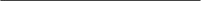 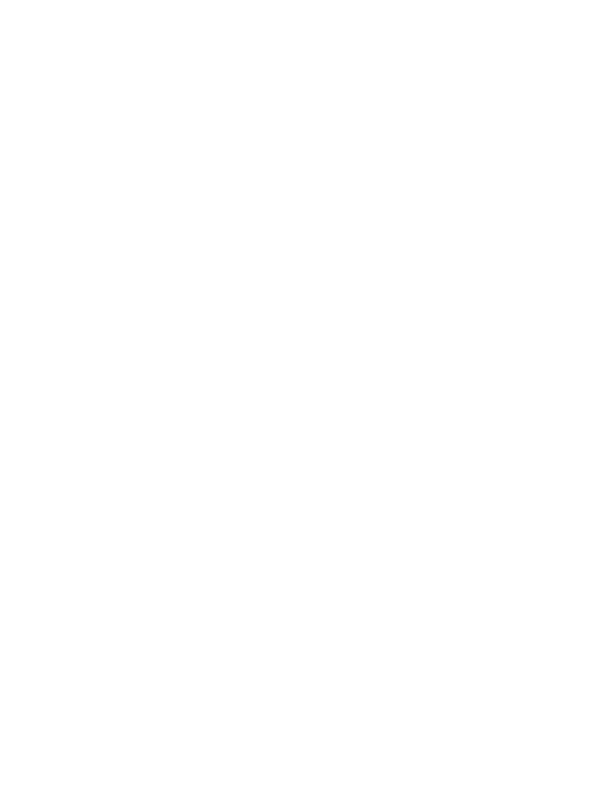 